МКОУ «Луговская СОШ»Исследовательская работапо теме«Сафлоровое масло как альтернатива подсолнечному»Работу выполняли: Титарев Н., ученик 8 класса                                      Самсонова Р., ученица 8 класса     Руководитель: Ромащенко Л. П., учитель биологии2007 гОглавлениеВведение, тема работы                                                       	с 1Цели, задачи, актуальность 	с 1Краткая морфологическая характеристика подсолнечника	с 2Краткая морфологическая характеристика сафлора	с 2Сравнительная  характеристика масличных культур	с 3Пищевая ценность масличных  культур 	с 4Значение сафлорового масла 	с 5- 6 Показатели по выращиванию подсолнечника в СХА «Луговое»                                                                          с 6-7Показатели по выращиванию подсолнечника в СХА - колхоз «Родина»	                                                      с 7 Практическая работа                                                                     с 8-9 Почему выгоднее сафлор	с 10-11 Выводы и рекомендации	с 12 Список литературы	с 13 Приложения                                                                                  с 15-22Тему мы выбрали неслучайно: совсем недавно сафлор стали выращивать в хозяйстве СХА - колхоз «Родина». А подсолнечник выращивают давно в хозяйстве СХА «Луговое».Мы решили выяснить, чем же так хорош сафлор и можно ли ним заменить культуру подсолнечник?Мы сформулировали гипотезу: Из  семян сафлора можно получить  масло, по своим характеристикам не отличающееся от подсолнечного.Цель исследования мы обозначили следующую:Доказать, что продуктивность выращивания сафлора в засушливых природных условиях богучарщины выше, чем при выращивании подсолнечника.Задачи: 1. Провести анализ литературных данных по морфологии, биологическим особенностям и приемам возделывания сафлора и подсолнечника;
2. Получить информацию о возделывании культур в СХА «Луговое» и СХА – колхоз «Данцевка»; 
3. Изучить состав и применение семян, масел  и мёда, получаемого из сафлора и подсолнечника. 4. Сравнить показатели по возделыванию культур и их свойств.Актуальность темы:Сафлор является одной из перспективных масличных культур для нашего района, многие хозяйства уже не первый год выращивают эту культуру, и мы считаем, что  за этим масличным растением будущее. Краткая морфологическая характеристика подсолнечника.Рис № 1. Подсолнечник (Helianthus annuus)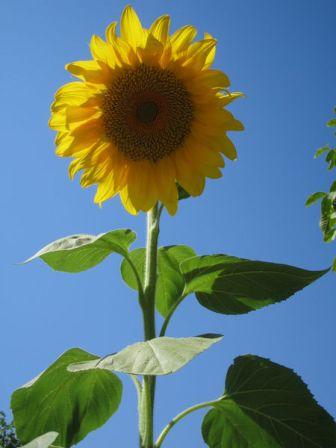 Относится к семейству Астровые (Asteraceae). Подсолнечник посевной – однолетнее растение. Стебель – прямостоячий, грубый, высотой – 1-2,5м.  Корневая система – стержневая.  Соцветие – многоцветковая корзинка, плод подсолнечника – семянка.Это одна из важнейших масличных культур, на его долю приходится около 87 % площади, занимаемой масличными культурами, до 90 % сырья, перерабатываемого масложировой промышленностью. Средний урожай в России – 12 ц/га.Краткая морфологическая характеристика сафлора.Рис № 1. Сафлор красильный (Carthamus tinctorius L) 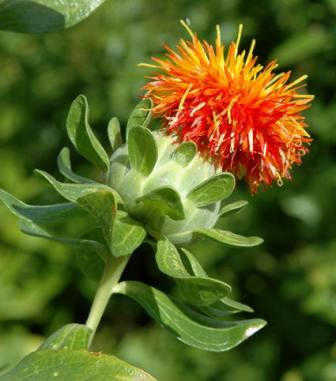 Принадлежит к семейству сложноцветных (Compositae). Он представляет грубое травянистое растение с резко выраженным обликом обитателя сухих областей. Стебель голый, прямостоячий, ветвистый. Соцветие у сафлора – многосемянная корзинка. Плод – семянка. Сафлор имеет мощную стержневую и глубоко проникающую корневую систему. В России  сафлор возделывается в Волгоградской, Саратовской и Самарской областях, Калмыкии и ряде республик Северного Кавказа – 60-80 тыс. гектаров ежегодно. В последнее время стали выращивать в южных районах Воронежской области. Средняя урожайность составляет 14,8-15,2 ц/га.Мы составили таблицу по следующим показателям: Таблица № 1. Сравнительная характеристика масличных культур: сафлора и подсолнечника.Из таблицы видно, что сафлор нетребователен к почвам, растет на малоплодородных и засоленных землях; устойчив к болезням, полеганию и осыпанию семян, температура прорастания семян ниже, чем у подсолнечника. 	Мы изучили по литературным источникам характеристику семян и масел и сделали вывод: по  питательным веществам, витаминам, макро и микроэлементам масло сафлора практически не отличается от  подсолнечного. По % содержанию семена сафлора  содержат до 37% полувысыхающего масла, которое по своим вкусовым качествам не уступает подсолнечному.Таблица № 2. Пищевая ценность масличных  культур 	А вот по наличию полиненасыщенных жирных кислот (линолевой около 80 %), даже превышает подсолнечное. Известно, что линолевая кислота является незаменимой, а поскольку в организме она не образуется, то должна поступать с продуктами питания. Ненасыщенные жирные кислоты влияют на здоровый обмен холестерина в организме человека, поэтому необходимо употреблять пищу с высоким содержанием данных кислот. Лучшим источником для этого является сафлоровое масло.Рис № 3. Содержание жирных кислот в маслах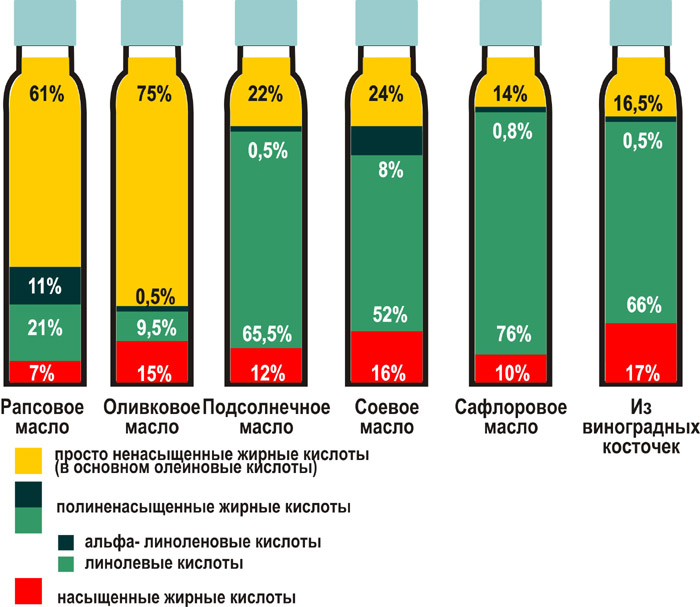 Кроме масла, в промышленности используются все части растения: семена, лепестки, стебель, лузга, корни.Таблица № 3. Использование частей растения в промышленностиЦветки сафлора красителей, в том числе и в пищевой промышленности, например, для производства карамели.   Лепестки используют как компоненты цветочных чаёв.Лузга, хоть и содержит немного горечи, прекрасный корм для птицы.Стебли, корни и лузга  являются биотопливом и сырьем для производства бумаги. Семена используют в пищу, а масло для получения маргарина.В косметологии используется  масло, содержащее линолевую кислоту, так как она  придаёт эластичность кровеносным сосудам, регулирует важные процессы жизнедеятельности организма, обладает увлажняющим эффектом, высокой проникающей способностью.  	По медицинским показателям масло сафлора: является мягким слабительным средством; обладает мочегонным эффектом; оказывает желчегонное действие; успокаивает нервную систему; тонизирует; снимает воспаления; снижает уровень холестерина в крови; является эффективным рвотным средством; обладает антибактериальным действием; понижает  артериальное давление.Так же мы сравнили показатели по выращиванию культур. Для этого мы обратились к специалистам хозяйств: Резникову Михаилу Ивановичу – главному агроному СХА – колхоз  «Данцевка» и главному экономисту СХА «Луговое» - Твердохлебовой Екатерине Васильевне. Вот, что нам удалось выяснить:   При выращивании подсолнечника используется несколько сортов: Шолоховский – сорей, Дон – РА среднеранний, Колита среднеранний, Донской – 22 ранний.Сафлора – один сорт Астраханский. Посевная площадь сафлора увеличилась за 3 года, урожайность подсолнечника больше, но масличность, т.е. выход масла  в % более высокая  у сафлора до 35% (у подсолнечника 31%). Таблица № 4 Показатели по выращиванию подсолнечникав СХА «Луговое»Таблица № 5 Показатели по выращиванию сафлора в СХА-колхоз  «Родина»	Мы побывали на маслобойном цехе СХА «Луговое», где нам предоставили немного семян и масла подсолнечника, а СХА «Данцевка» - передала нам семена сафлора  для исследования вкусовых качеств. (Приложения. Фото № 1-3).	Провели практическую работу (Прил. Фото № 4-12) по  анализу и определению органолептических качеств семян и масел, в ходе, которой:                                                               Рис № 4. Семена подсолнечникаРассмотрели цвет и форму семян                          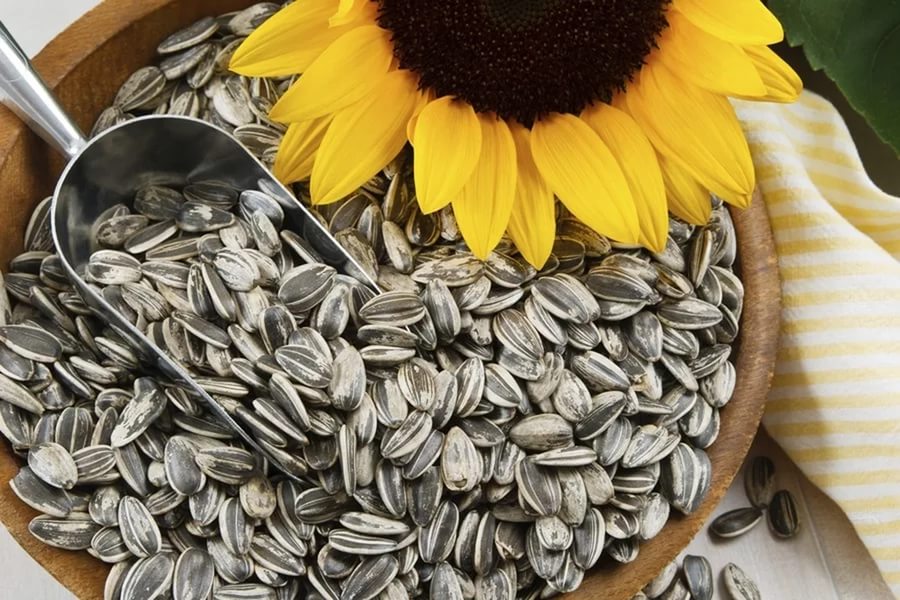 Сравнили кожуру семян по твёрдостиОпределили выход масла в одинаковом весе семян Сравнили лузгу на масличность      В результате, мы выяснили: 1)  цвет семянок: черный блестящий у подсолнечника, белый у сафлора2) форма: продолговатая, заостренная у подсолнечника; округлая четырехгранная у сафлора3)  кожура:  средней твердости у подсолнечного; твердая у сафлора4) отделили семена от кожуры, взвесили одинаковые порции семян, растерли на белой бумаге -  оказалось масляное пятно больше у сафлора.5)  растерли ступкой лузгу на белой бумаге, лузга сафлора тоже содержит масло.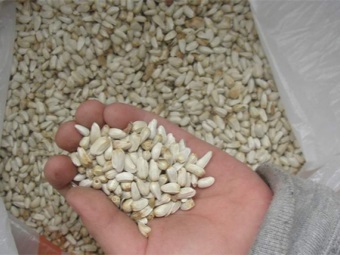 Рис № 5. Семена сафлора По вкусовым качествам семена подсолнечника и сафлора сильно отличаются: сафлор не имеет практически запаха и не содержит специфического вкуса как         подсолнечник, лишь немного горчит.Масло также отличается по цвету и вкусовым качествам:       Таблица № 6. Сравнительная характеристика масел	Считается, что для приготовления блюд в кулинарии лучше использовать масло без запаха и специфического вкуса, каковым и является сафлоровое масло. Рис № 6 Подсолнечное масло        Рис № 7 Сафлоровое масло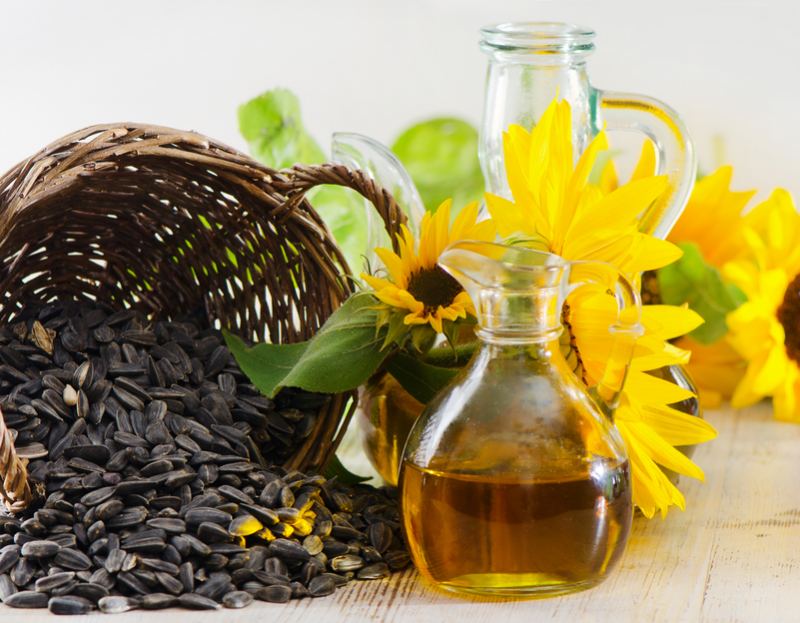 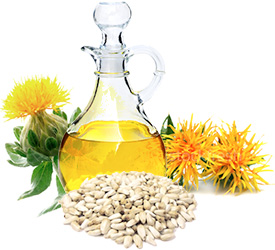 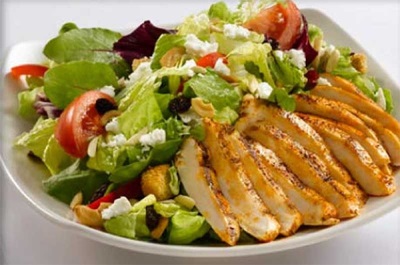 Почему выгоднее сафлор?Подсолнечник страдает от засухи, гораздо выгоднее и безопаснее с экономической точки зрения сеять сафлор. Сафлора семена белые и хорошо защищены листочками обертки корзинки и не имеют обычно такой привлекательности для диких птиц, кожура более плотная и неподдающаяся вредителям. Цвести сафлор начинает раньше подсолнечника, и срок его цветения более растянут – длится целый месяц, это хорошо для пчеловодческих хозяйств. Рис № 8. Изменения окраски семян и  их формирование  при созревании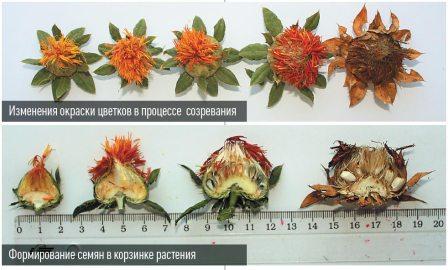 Сафлор в отличие от подсолнечника не выделяет клейкой смолы и поэтому семена после очистки не содержат даже прилипших семянок амброзии и других злостных сорняков. Имеет более стабильные показатели  по урожайности, при созревании семена не осыпаются.Содержание масла выше, чем у подсолнечника на 5- 10 %В масле сафлора намного больше линолевой кислоты, чем в подсолнечном, и больше витамина Е, чем в других видах растительных масел.Жмых сафлора деревянистый и используется на удобрение или на топливо.Сафлор хороший предшественник для яровых колосовых культур, озимого ячменя и озимой пшеницы, тогда как после подсолнечника земля пускается под пар.  Культура мало страдает от болезней и вредителей в отличие от подсолнечника, который сильно повреждается, особенно ржавчиной и заразихой. Используется не только как масличное, но и красильное растение.Рис № 9. Применение сафлора: краситель, чай, косметическое масло, корм птицам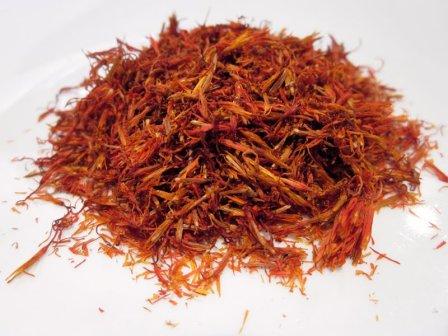 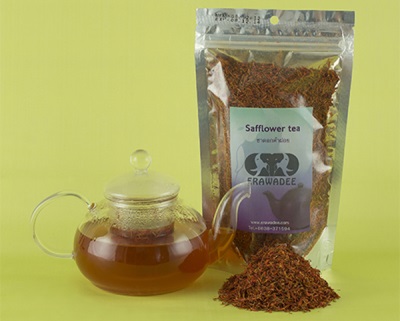 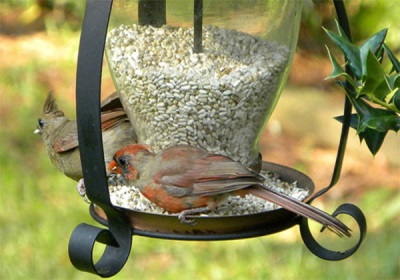 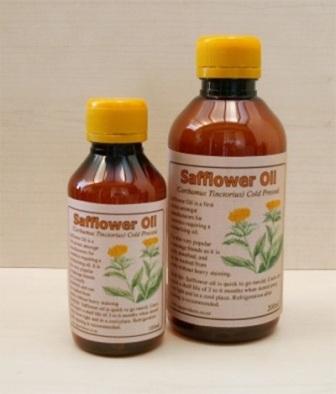 Выводы: Сафлор - масличная культура, имеет широкий диапазон использования – в питании человека, в кормлении сельскохозяйственных животных, в промышленности и строительстве, в медицине и парфюмерии. Масло  – важный источник полноценного белка и линолевой кислоты.Поэтому сафлор является одной из перспективных масличных культур.  Семена его содержат до 37%  полувысыхающего масла, которое по своим вкусовым качествам не уступает подсолнечному.  В жирнокислотный состав сафлорового масла входит до 80% линолевой кислоты, которая является незаменимой.  Лучшим источником  этой кислоты является сафлоровое масло.  Сафлоровое масло не имеет специфического привкуса, свойственного подсолнечному маслу, и пригодно для лучших сортов маргарина. По показателям за 3 года сафлор обеспечивает такой же уровень урожайности, как и подсолнечник, более низкий уровень затрат на 1 га посева и довольно высокую рентабельность при переработке на масло.Наши рекомендацииИзучив различные источники, мы пришли  к выводу, что сафлор является очень важной масличной культурой, которую необходимо выращивать в засушливых природных условиях Богучарского района. Семена и масло сафлора ничуть не хуже подсолнечника Считаем, что надо рекомендовать хозяйствам использовать эту культуру в севообороте.А нашу презентацию на уроках биологии. (Прил. Фото № 13-14)В подготовке использовали:различные литературные источники: Мир культурных растений - справочник Москва - «Мысль»1994 г  п 5.2 , 5.3, Баранов В.Д., Устименко Г.В.Жизнь растений. Новейшая ботаническая знциклопедия. Москва «Эксмо», 20064г Альфред Брем. 753, с 698.Практическая работа: исследование органолептических свойств семян и масла  подсолнечника и сафлора;Информация об урожайности за последние 3 года данных культур в СХА «Луговое» и СХА – колхоз «Родина». Данные по экскурсии на маслобойный цех СХА «Луговое» Сравнительная характеристика двух культур в виде таблиц 1,2,3,4,5. интернет сайтыличные фотографии и картинки  интернет – сайтов.ПриложенияМаслоцех СХА «Луговое»Фото № 1. Печь для подогрева и прожарки семечек подсолнечника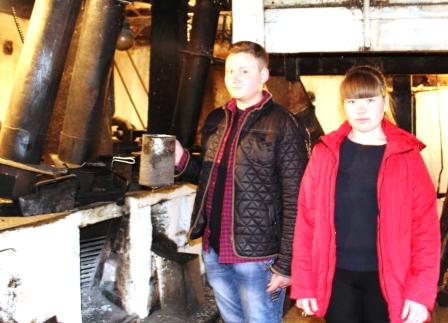 Фото № 2. Пресс для отжима масла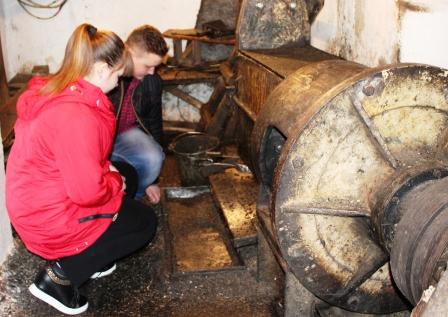 Фото № 3. Образец масла передал заведующиймаслоцехом Твердохлебов В.Н.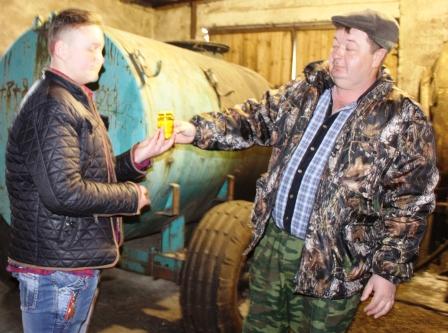                     Практическая работа по определению качеств семян                         Фото № 4. Определение  формы и окраски 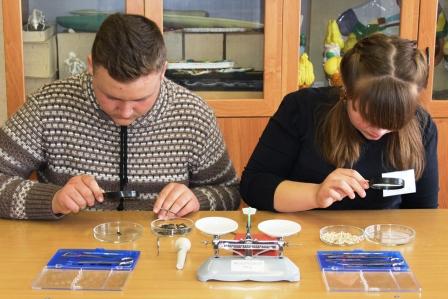                Фото № 5. Взвешивание равных пропорций семян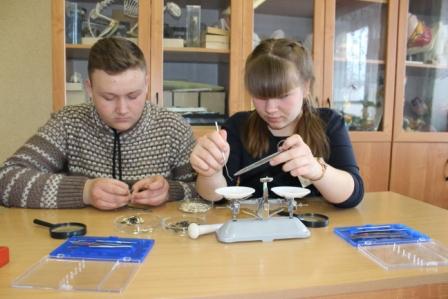                           Фото № 6. Изучение свойств кожуры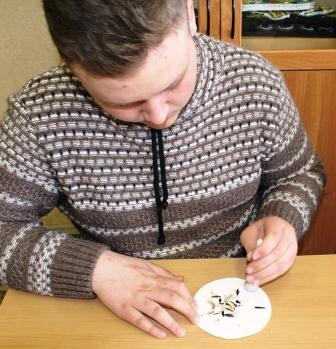 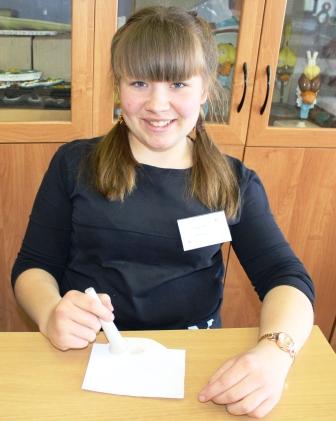 Фото № 7. Определение масличности семян и лузги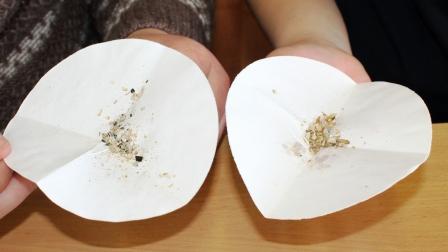                Фото № 8. Сравнение вкусовых качеств семян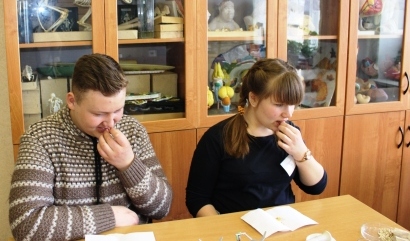        Фото № 9. Сравнение запаха  семян сафлора и подсолнечника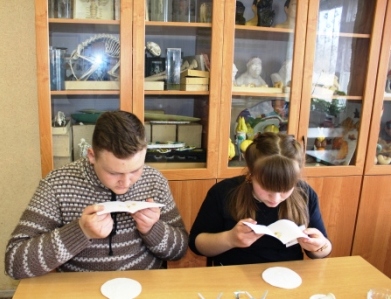 Практическая работа по сравнению маселФото № 10. Определение запаха 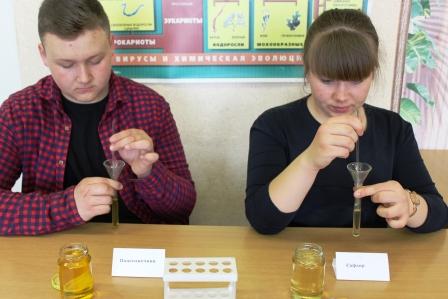 Фото № 11. Определение цвета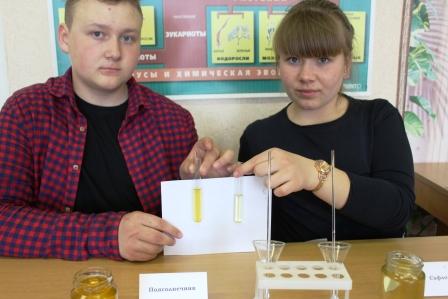 Фото № 12. Определение вкуса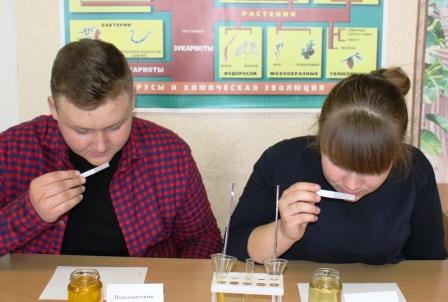 Фото № 13.  Сафлор ничуть не хуже подсолнечника!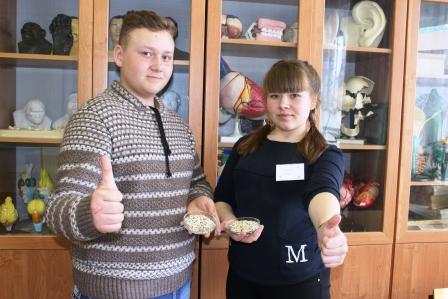 Фото № 14. За сафлором будущее Богучарщины.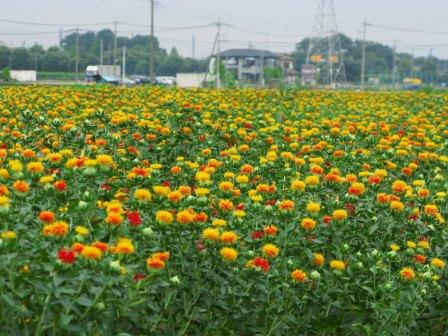 ПоказателиПодсолнечникСафлорОтношение к влаге Засухоустойчив, но требует полива в период вегетации засухоустойчив Отношение к свету светолюбивое светолюбивое Отношение к теплу теплолюбивое тепллюбивое Почва чернозем Малоплодородные и засоленные земли  Заморозки До  - 5-7 ºС До  - 6 ºС Температура прорастания семян 8-12 ºС от 2-3 ºС до 4- 6 ºС Глубина зад. сем. 6-8 см 5 - 6 см Предшественники Яровые и озимые культуры Яровые и озимые Устойчивость к полеганию Средняя устойчивость Высокая устойчивость Устойчивость к осыпанию семян Средняя устойчивость  Высокая устойчивость Уст. к болезням Среднеустойчив Устойчив Опыление Пчелы, хороший медонос Пчелы, хор. медонос СоставПодсолнечникСафлорМикроэлементы Медь, марганец, никель, молибден, селен, цинк и др. Медь, марганец, никель, молибден, селен, цинк и др. Макроэлементы Магний, калий, кальций, сера, фосфор, кремний и др. Калий, магний, фосфор, железо Витамины Витамин В1, В2, В3, В6,В9,В12Е, РР и др., Витамин Е, К, F Питательные вещества Белки 25,9%, жиры- 51,5%, углеводы -5,7% Белки 28 -50 %, жиры 70-80%, углеводы – 8-9 % Части растенияПодсолнечникСафлорСемена Жареные семечки, масло, шрот, корм для птицы Жареные семечки, масло, шрот, корм для птицы Соцветия (лепестки) Чай Краситель, чай, декоративное растение Лузга Макуха, биотопливо Макуха, биотопливо Стебли Силос, сырье для бумаги, Силос Корни Зола содержит щелочь Зола содержит щелочь Показатели 2014 2015 2016 Площадь посевов (га) 817 799 804 Урожайность (ц/га) 16,1 19,4 25,4 Масличность Нормативная: от 47% до 53% Нормативная: от 47% до 53% Нормативная: от 47% до 53% Выход масла(%) 31 % 31 % 31 % Сорт Донской – 22  ранний Донской – 22  ранний Донской – 22  ранний Площадь посева 200 300 330 Урожайность с 1 га 13 13 12 ц Масличность Нормативная: от 50%- 58% Нормативная: от 50%- 58% Нормативная: от 50%- 58%  Выход  масла 33,5% 33 % 35% Сорт АстраханскийАстраханскийАстраханский        ПоказателиПодсолнечное маслоСафлоровое маслоЦвет Запах Вкус           темно - желтыйподжаренных семечек ярко выражен  светло - желтый  отсутствует            отсутствует